Publicado en Granada el 28/10/2014 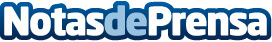 La  Nueva Intranet para Empresas de INESEMINESEM multiplica esfuerzos para facilitar que las empresas hagan uso de su crédito formativo y formen a sus empleados. Una oportunidad importante para todas aquellas empresas que quieran mejorar su competitividad gracias a su capital humano.Datos de contacto:INESEM Business SchoolEscuela de Negocios del Instituto Europeo de Estudios Empresariales958050205Nota de prensa publicada en: https://www.notasdeprensa.es/la-nueva-intranet-para-empresas-de-inesem Categorias: Educación Recursos humanos http://www.notasdeprensa.es